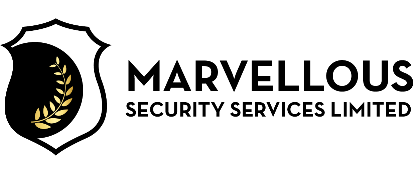 Marvellous Security Services Limited provides security services to construction, healthcare, retail, residential and leisure sectors. The Company provides the highest levels of customer service and respects the customer’s right to be involved in the improvement of his contract with the Company. The Company seeks to improve its market share of the industry by diligent pursuit of quality control and human resources development programs. Provide trained, disciplined, and professional work force motivated to offer quality of service to our customers.  Marvellous Security Services Limited has plans to be assessed by an accredited assessment body, to BS.EN.ISO 9001: 2015 and BS 7499 together with other relevant BS codes of practice. The Company also ensure that its workforce is screened to BS 7858 We are committed to quality management in all aspects of the business. The purpose of this manual is to present the organizations Quality Management system to all personnel, giving the guidance essential for the effective application of Quality Control. The contents serve as a basic reference to policies, processes, and procedures, together with work instructions (where necessary) outlining the activities and responsibilities, which a person holding a company appointment is expected to undertake as a normal part of his/her duties. The Managing Director shall determine the criteria and methods to ensure that both the operation and control of the processes are effective. It is the responsibility of the Managing Director to ensure the availability of resources and information necessary to support the operation and monitoring of the processes. Marvellous Security Services Limited Quality policy is a framework for its management system quality objective. The organization shall monitor measure and analyze the processes, ensuring that actions are implemented to achieve planned results and to continually improve their effectiveness. Our organizational goals are to ensure that the changes required within our documented management system will meet the requirements of BS EN ISO 9001:2015, written to all Standards, Codes of Practice and Schedules as required by ACOPS and regs, which are performed in a managed methodical way to ensure that the system is fully understood and implemented throughout the company. Marvellous Security Services Limited will make this Policy available to all stakeholders, shareholders, staff, and public on request.  Approved Managing DirectorMr Abdul WahaabMarvellous Security Services LimitedThis policy is reviewed on 15-05-2023